UMW / AZ / PN – 76 / 18					                Wrocław, 17.08.2018 r.NAZWA POSTĘPOWANIA  Wykonanie projektu budowlanego remontu elewacji, wymiany stolarki okiennej i drzwiowej oraz remontu dachu do Projektu Budowlanego pn. „Przebudowa budynku dydaktycznego Uniwersytetu Medycznego przy ul. Tytusa Chałubińskiego 5 we Wrocławiu”.Informacja z otwarcia ofertW niniejszym postępowaniu do upływu terminu składania ofert wpłynęła do Zamawiającego 1 oferta.Bezpośrednio przed otwarciem ofert Zamawiający podał kwotę, jaką zamierza przeznaczyć na sfinansowanie przedmiotu zamówienia, tj. 88 560,00 zł bruttoKryteria oceny ofert: Cena realizacji przedmiotu zamówienia – 60%Termin realizacji (nie dłuższy niż 12 tygodni od daty podpisania umowy) - 20%Doświadczenie zawodowe projektanta – 20%Ofertę złożył następujący Wykonawca, wymieniony w Tabeli: Okres gwarancji i warunki płatności – zgodnie z treścią Siwz.Z upoważnienia RektoraKanclerz UMW Mgr Iwona Janus  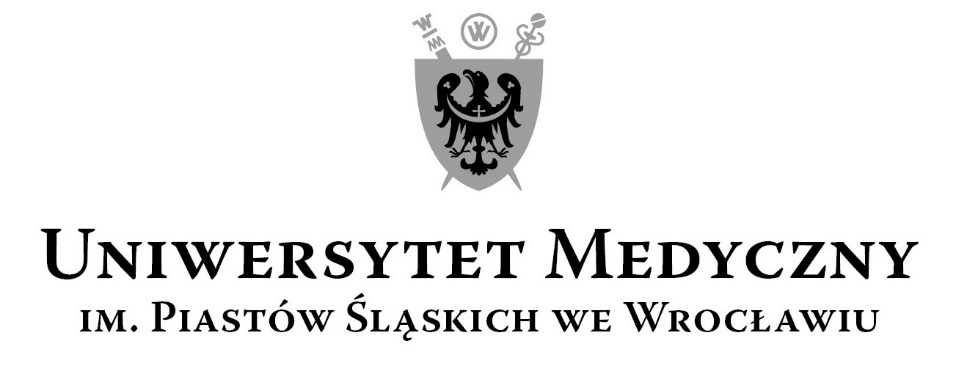 50-367 Wrocław, Wybrzeże L. Pasteura 1Zespół ds. Zamówień Publicznych UMWUl. Marcinkowskiego 2-6, 50-368 Wrocławfax 71 / 784-00-45e-mail: milosz.bokrzycki@umed.wroc.pl 50-367 Wrocław, Wybrzeże L. Pasteura 1Zespół ds. Zamówień Publicznych UMWUl. Marcinkowskiego 2-6, 50-368 Wrocławfax 71 / 784-00-45e-mail: milosz.bokrzycki@umed.wroc.pl Nr ofertyWykonawca, adres Cena brutto PLNTermin realizacji 1HEINLE, WISCHER UND PARTNER ARCHITEKCI Sp. z o.o. Plac Solny 4/250-060 Wrocław85 485,00Do 12 tygodni 